Online appendix: This online appendix contains some additional illustrations plus information on the Web of Knowledge search conducted to obtain the figures. Search on Web of Knowledge: At "apps.webofknowledge.com" ->Search: "All Databases" go to Search:"Web of Science core collection", followed by moving from "Basic Search" to "advanced search". Search instead for "All document types" only for "Article" and type the following into the search field. WC=(public administration or political science or international relations) and TS=("searcj term1" OR "Searchterm2") and CU=("country 1" OR "country 2")Note that we generated the search term by relying on the list of section of the American Political Science Association and EPSA. North America: CU=("USA" OR "CANADA")Europe: CU=(ENGLAND OR GERMANY OR FED REP GER OR FRANCE OR NETHERLANDS OR SCOTLAND OR NORWAY OR ISRAEL OR SWITZERLAND OR ITALY OR BELGIUM OR SWEDEN OR SPAIN OR AUSTRIA OR CZECHOSLOVAKIA OR DENMARK OR WALES OR CZECH REPUBLIC OR IRELAND OR TURKEY OR FINLAND OR NORTH IRELAND OR HUNGARY OR WEST GERMANY OR POLAND OR GREECE OR ROMANIA OR PORTUGAL OR SLOVENIA OR ESTONIA OR SLOVAKIA OR BUNDES REPUBLIK OR YUGOSLAVIA OR BULGARIA OR ICELAND OR LUXEMBOURG OR CESKOSLOVANSKO OR LITHUANIA OR CYPRUS OR MALTA OR ETHIOPIA OR CROATIA OR GER DEM REP OR LATVIA OR SERBIA OR BOSNIA HERCEG OR MACEDONIA OR NORGE OR OSTERREICH OR EAST GERMANY OR BELGIQUE OR SAN MARINO OR MONTENEGRO OR BRD OR LIECHTENSTEIN)Electoral behaviour: TS=("Electoral Behaviour" OR "Electoral Behavior" OR Election* OR "Voting Behaviour" OR "voting behavior")Armed conflict: TS=("Armed Conflict" OR "Armed Conflicts" OR "Interstate Conflict" OR "Interstate Conflicts" OR terroris* OR "Intraststate Conflict" OR "Intraststate Conflicts" OR War OR Genocid* OR "Conflict Process" OR "Conflict Processes" OR "International Security" OR "Arms Control" or "Conflict Resolution" or "Conflict Management" or rebel* or insurgen*)Methods: TS=(method* OR Quantitative OR Econometric$ OR Statistic$ OR "Large n" OR "Large-n" OR Experiment* OR markov OR bayes* OR binomal OR "time series" OR "cross section*" OR panel OR regress* OR variable OR data* OR probabilit* OR likelihood OR simulat*)Note that some searches had to be limited for one year as the option to create citation reports requires fewer than 10000 responses. 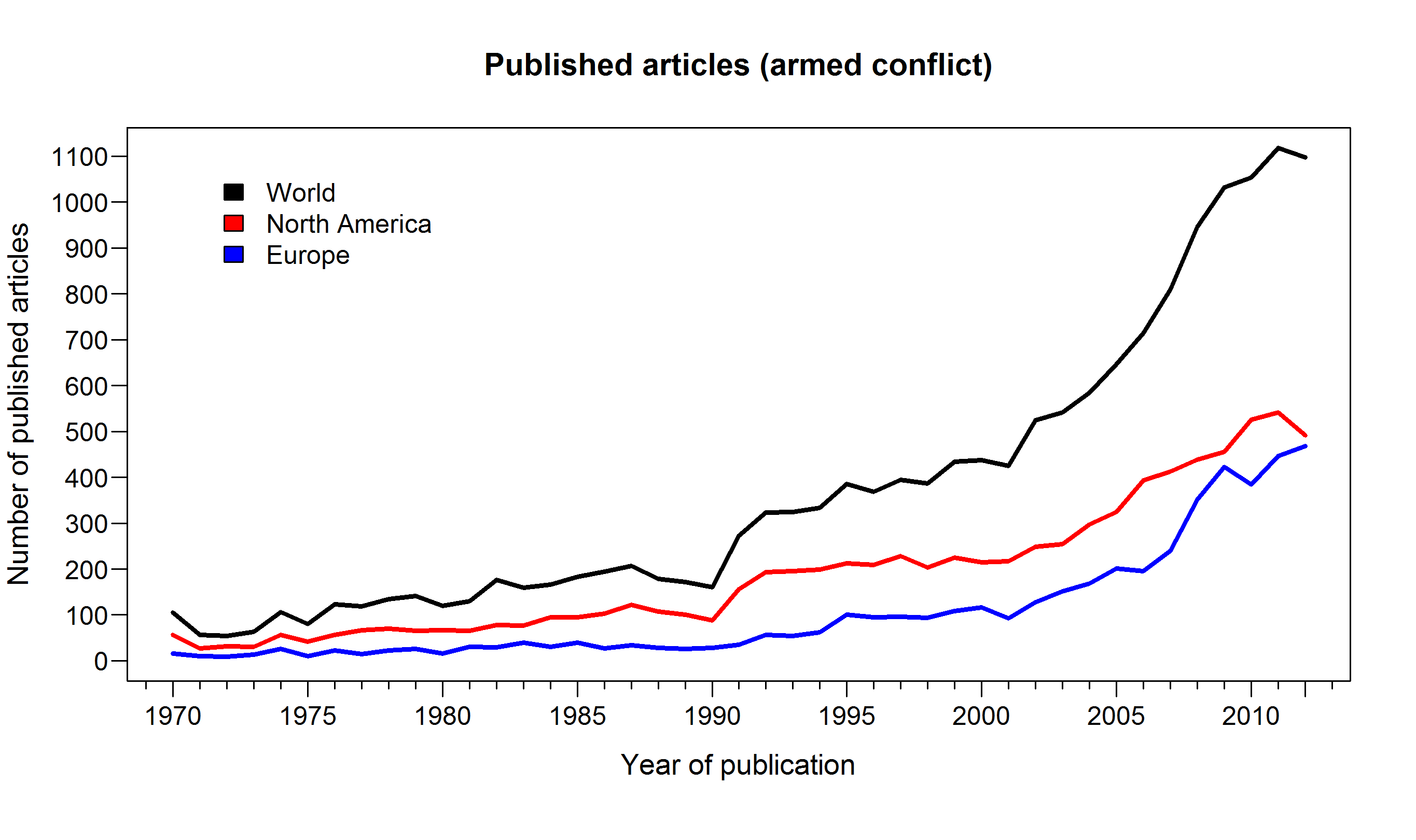 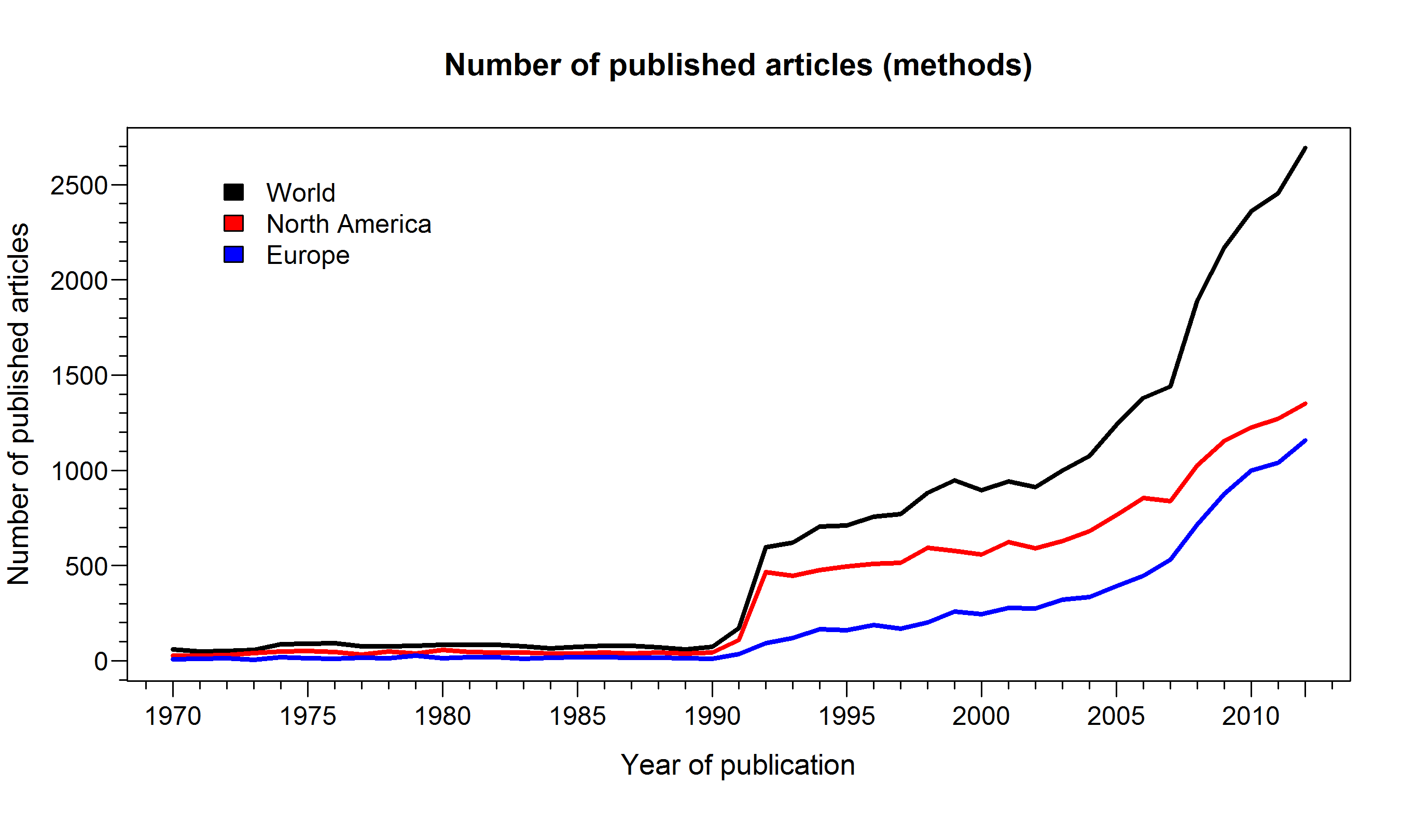 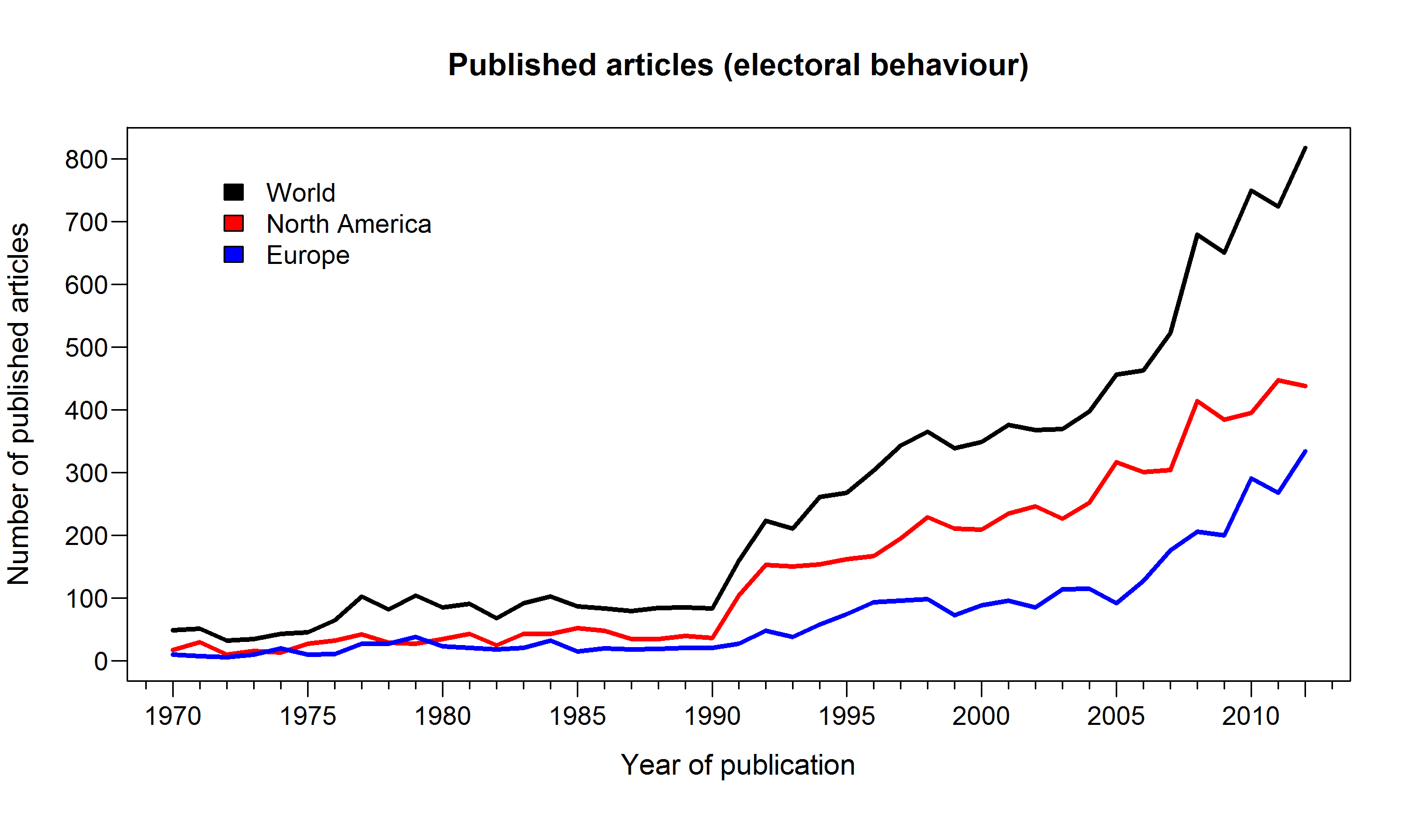 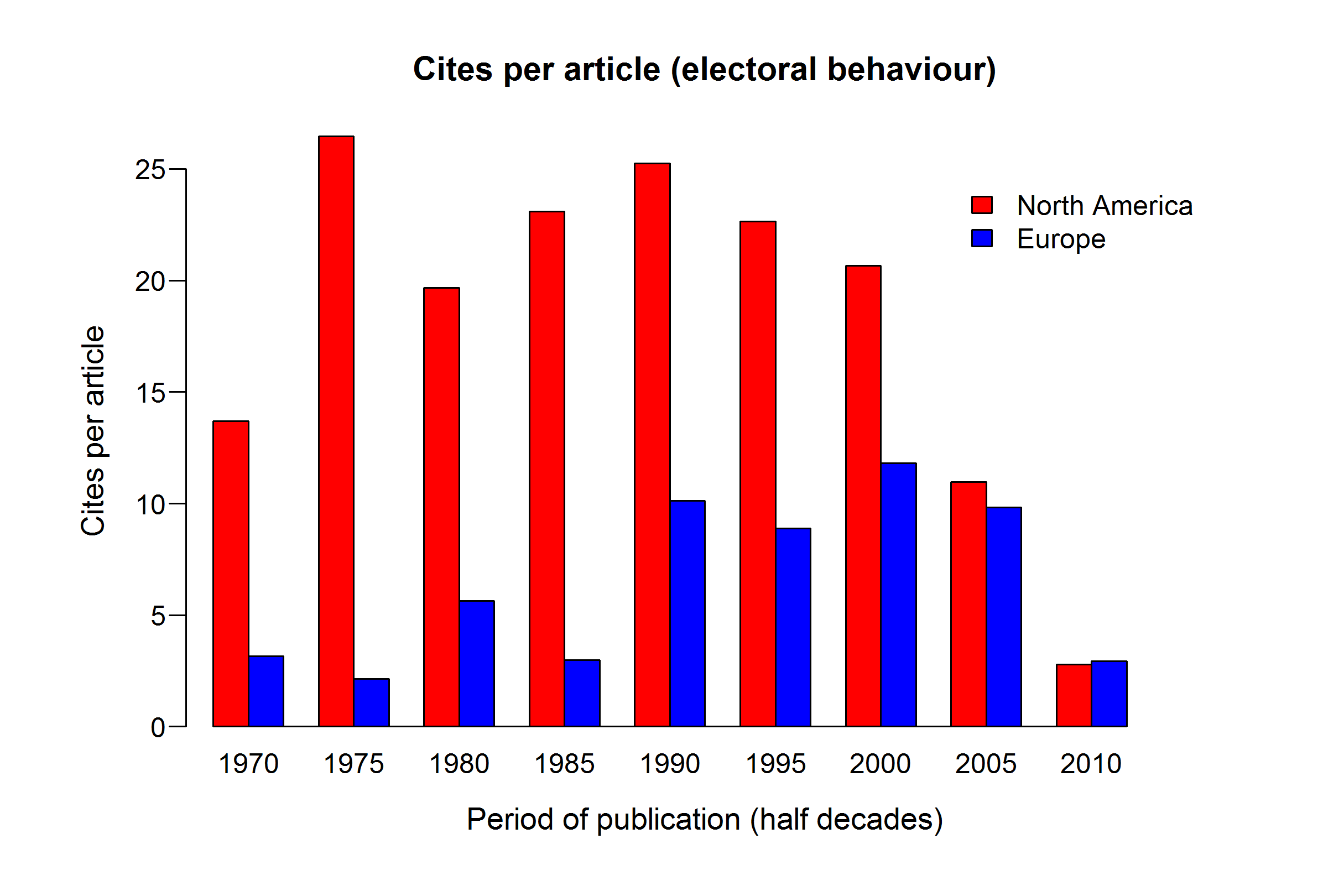 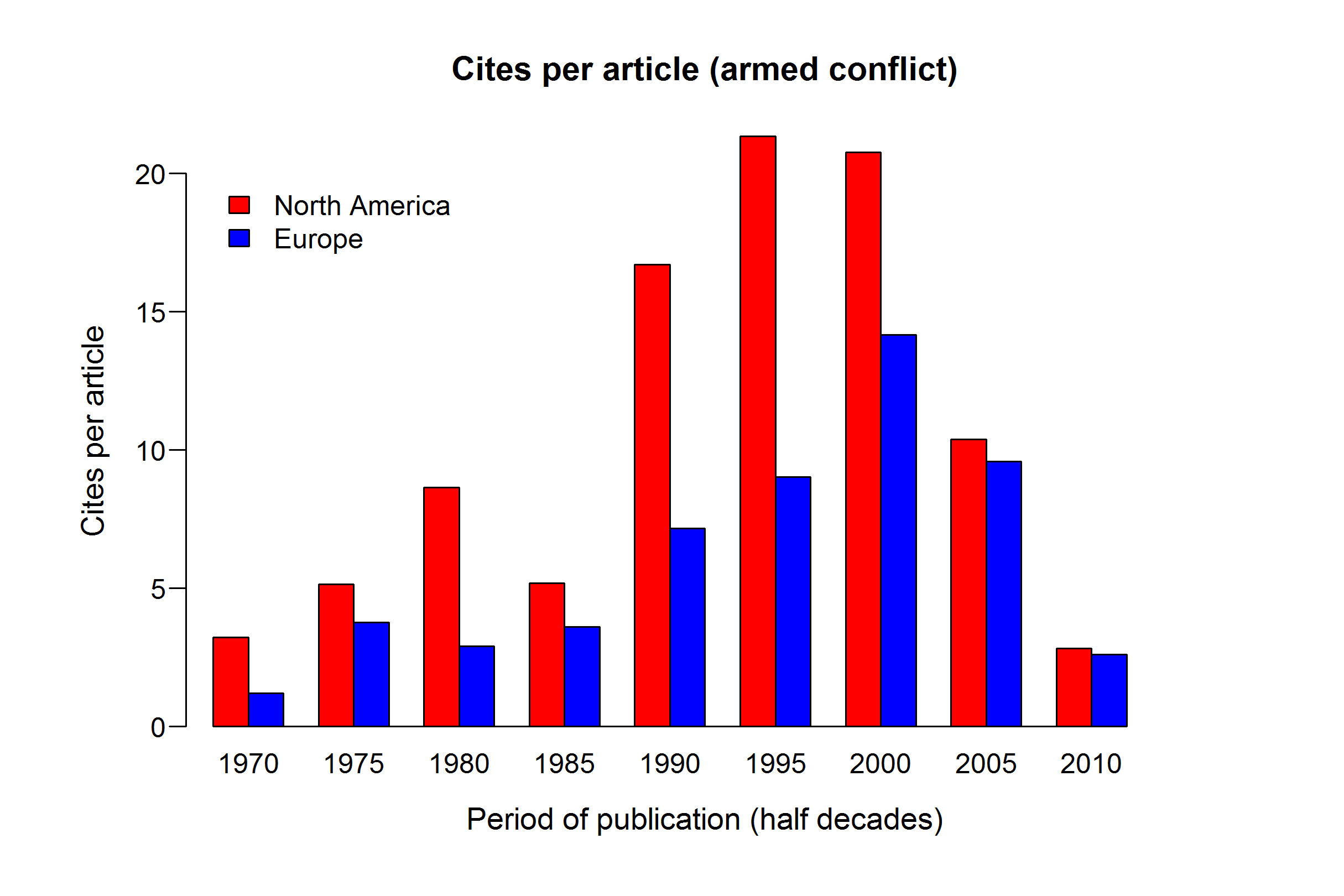 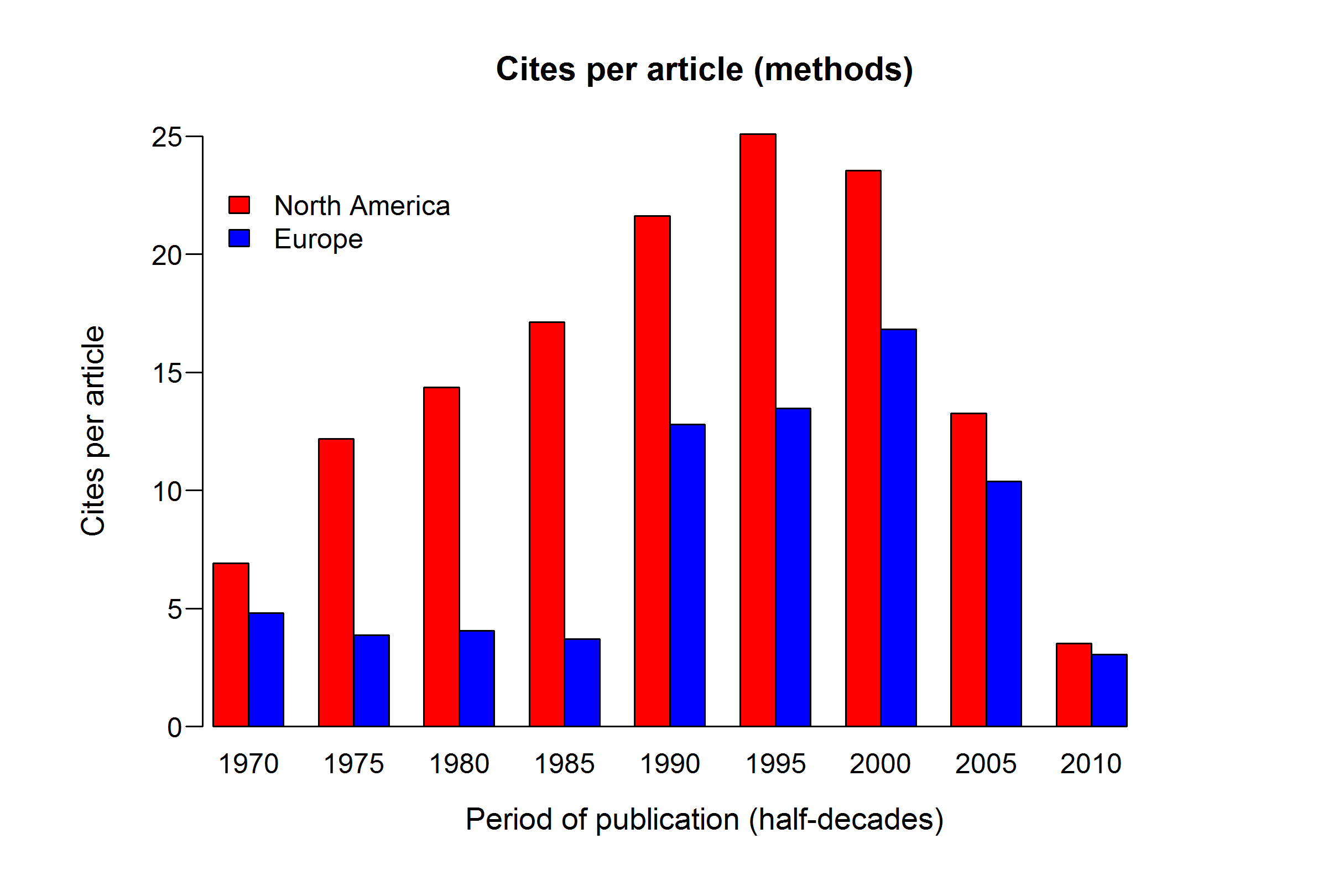 